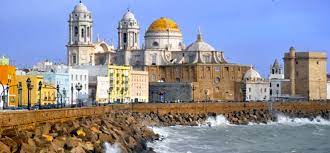 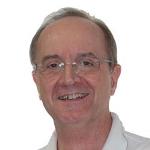 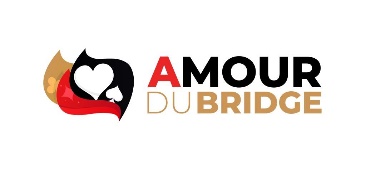 Bulletin à envoyer par mail à promobridge@orange.fr ou par voie postale à l’adresse de Promobridge (voir plus bas)   NOM :                                                                                      Prénom :                                                    Adresse :                                                                                                   Code postal :                       Ville :Téléphone portable :                                                                                Email : Je suis abonné sur le site « amour du bridge » 		: OUI  NON Je souhaite m’abonner (40 €  an, à régler sur le site) 	: OUI  NON           Pseudo (identifiant) :  PRIX PAR PERSONNE :										               cases à cocher Forfait chambre double ½ pension, boissons, vol, transferts, soirée et excursions 			   1 315 	€	☐Idem mais sans le vol 	 									   1 055 	€	☐Supplément single		  								      450 	€	☐Vue sur mer (OFFERTE pour toute réservation avant le 20/01/24) 		    			        80 	€ / p	☐Repas du midi à Séville le 28 mars								        30 	€	☐Forfait bridge tarif préférentiel (voir explications plus bas)		  				      212 	€	☐Forfait bridge tarif réduit 		  							      234 	€	☐Forfait bridge tarif normal 		  							      270 	€ 	☐Cotisation promobridge (si je ne suis pas abonné sur le site et 1er stage 2024) (une par couple)                  5 	€ 	☐Assurance annulation en option : 2.6 % du prix du voyage (hors bridge, qui vous sera remboursé sans conditions)	☐Assurance rapatriement OFFERTETarifs du stage de bridge      Préférentiel : 212 €	                                                           Personnes s’inscrivant à deux stages Promobridge en 2024                                                           Personnes s’inscrivant avec un partenaire avant le 20 janvier 2024                                                           Abonnés amourdubridge s’inscrivant avec un partenaire ou avant le 20 janvier 2024                                                 Réduit : 234 €                                                           Personnes seules s’inscrivant avant le 20 janvier 2024                                                           Personnes s’inscrivant avec un partenaire après le 20 janvier 2024                                                           Abonnés amourdubridge                                                  Normal : 270 €Merci de privilégier le règlement par virement.	                                   cases à cocherPar chèque libellé à l’ordre de “Promobridge” (14, avenue Louis Gervot 44500 LA BAULE                                ☐Par Virement sur le compte de Promobridge : IBAN FR76 1027 8360 0900 0110 2110 146 BIC CMCIFR2A        ☐Acompte :35 % (le solde devra être versé début mars)                                                                                                              ☐Totalité                                                                                                                                                                           ☐                                      Date :                                                          Signature NOMPrénomPrix séjourPrix bridgeDate de naissanceAssurance annulation en optionAssurance annulation en optionTOTAL (séjour + bridge)TOTAL (séjour + bridge)